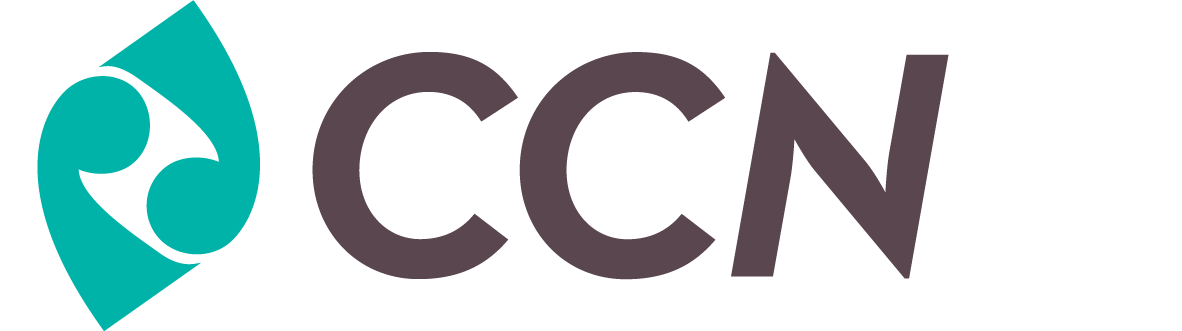 Nomination Form:  Primary Care Taskforce - Consumer perspective Your / your nominee’s contact details:Briefly introduce yourself/the nominee and explain why you/your nominee are interested in the role.Briefly describe how you/the nominee meets the attributes sought. Briefly explain what you/your nominee will bring to the group.Please list any consumer groups, relevant health projects, or advocacy groups you/your nominee are currently or recently participated in. Any further commentPlease contact Linda Wensley via email at linda.wensley@ccn.health.nz or on 0275 126 168 if you have any questions about the role or the PCTF.Please return this form to return via email to linda.wensley@ccn.health.nz by Monday 17th July 2023.Name:Email:Telephone:Postal address:If you are nominating someone else – Your name Confirmation that you/the nominee has accepted the nomination:                   YES ¨    